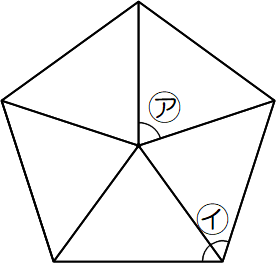 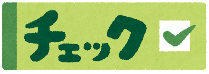 次の（　　　　）にあてはまる数や言葉をかきましょう。円周は3.14とします。①　右の図は、正五角形です。　　㋐の角は、（　　　　　　）度、㋑の角は（　　　　　　）度です。②　円周率＝円周÷（　　　　　　）です。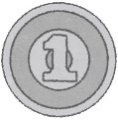 ③　１円玉の直は２ｃｍです。１円玉のまわりの長さは（　　　　　　　）ｃｍです。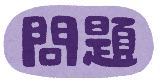 こうきさんは、部屋の中のとびらには、種類がいくつかあることに気づきました。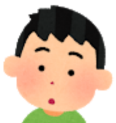 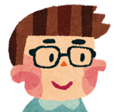 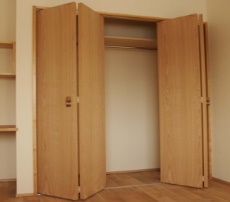 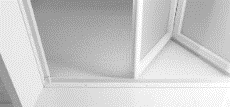 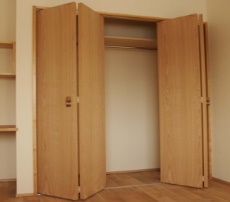 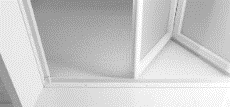 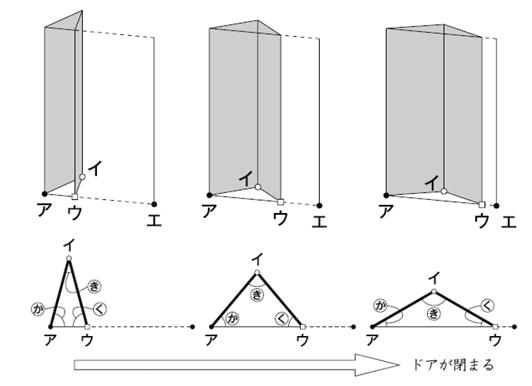 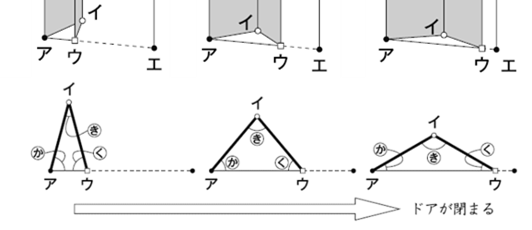 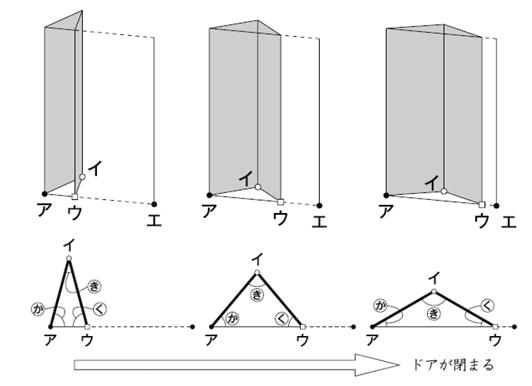 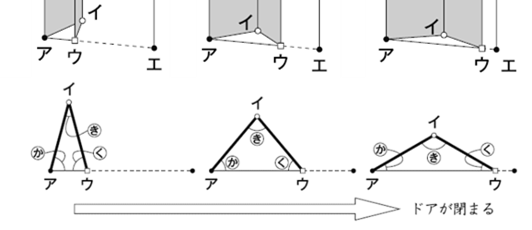 　折れ戸は、２つの合同な長方形がつながってできています。とびらが完全に開いているとき、２つの長方形はぴったりと重なります。また、ドアが閉まる動きを表すと右の図のようになり、とびらの下には三角形ができます。（1）三角形アイウは、ドアが動いているときに、いつも　 どのような三角形になるか、次の１～３から１つ選び記号に○をつけましょう。　１　直角三角形 　２　二等辺三角形　 ３　正三角形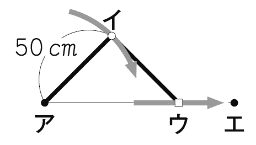 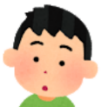 とびらが閉まるとき、点ウが通る長さは、下の図のように、点アと点エを結んだ直線になります。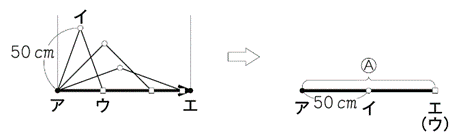 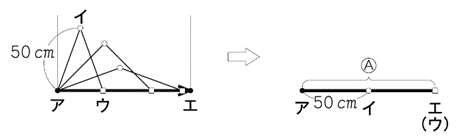 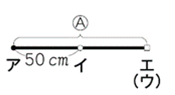 （２）点イが通る部分は、点アを中心として、辺アイを半径とする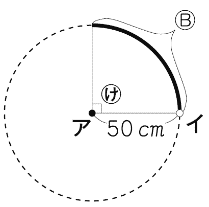 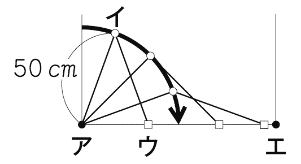 　　円周の一部です。角の大きさは、９０度です。このとき、点イ　　が通る部分の長さは、点ウが通る部分の長さとくらべて長いですか、短いですか、同じですか。の長さを求める式と言葉を使ってわけもかきましょう。ただし、円周率は３.１４とします。点イが通る部分の長さは、点ウが通る部分の長さ１００ｃｍとくらべて（　　　　　）です。そのわけは、５年14 円と正多角形　　　組　　　番名前（　　　　　　　　　　　　　）